Algemene vergadering | 21 april 2022Agenda :  15u00– 16u00Goedkeuring verslag Algemene Vergadering en Algemeen Buitengewone Vergadering  dd 20/09/2021Goedkeuring werkingsverslag 2021Goedkeuring financiële  verslaggeving  2021Goedkeuring verslag van de commissaris voor 2021Goedkeuring begroting 2022Goedkeuring wijziging Statuten DotatiefondsVerlenen kwijting aan de leden van het Bestuursorgaan en aan de commissaris;Samenstelling BestuursorgaanOntslag van ambstwege directeur Erfgoedbibliotheek Hendrik Conscience (An Renard) & verwelkoming nieuwe directeur (Peter Thoelen) Kennisname ontslag bestuurslid Jos Van der SteenRondvraag 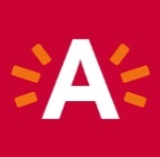 Dotatiefonds voor Boek en Letteren vzw  |  p/a Erfgoedbibliotheek Hendrik Conscience, Conscienceplein 4, 2000 AntwerpenTelefoon 03 338 87 30  | Ondernemingsnummer 413357580  | Bank IBAN BE53733019703053dotatiefonds@antwerpen.be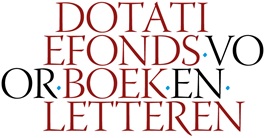 